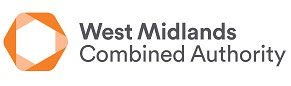 Privacy Notice – Cycling for Everyone  IntroductionWest Midlands Combined Authority (WMCA) is responsible for the Cycling for Everyone scheme which works to encourage and enable more people to cycle in order to improve their health. The scheme will also assist in improving the environment, as well as providing access to employment and education.To deliver the Cycling for Everyone scheme WMCA has partnered with both cycling organisations, suppliers, and other bodies to advance the aims of Cycling for Everyone.  We will match cycling programmes and initiatives to you based on your needs and eligibility criteria. Who is collecting your personal data?In order to provide you with the services offered by Cycling for Everyone your personal data will be collected and processed by WMCA and any partner organisations that are directly providing you with cycling opportunities. WMCA is responsible for any personal data you provide directly to us or is shared with us by a partner organisation. For this data we are the Data Controller in terms of the Data Protection Act 2018 (please find our contact details below). We recognise this information is important to you, and we will only use it fairly, correctly and safely in line with the UK’s data protection laws. Your personal data – what is it?Personal data relates to a living individual who can be identified from that data. Identification can be by the information alone or in conjunction with any other information in the data controller’s possession or likely to come into such possession. The processing of data is governed by the Data Protection Act 2018.How do we process your personal data?WMCA complies with its obligations under the Data Protection Act by:Only collecting from you what we are lawfully permitted to,Only using information, we collect in a lawful and fair manner,keeping personal data up to date,storing and destroying it securely, not collecting or retaining excessive amounts of data, protecting personal data from loss, misuse, unauthorised access, and disclosure, ensuring that appropriate technical measures are in place to protect personal data,ensuring your privacy is lawfully protected. Why we need your personal dataTo assess your eligibility for the Cycling for Everyone scheme,To offer you opportunities to access cycling services, To provide you with the Cycling for Everyone services you are eligible for, With your consent to refer you to other cycling services and opportunities that are available,To monitor and evaluate the delivery of the service. What information will we collect?We may require from you the following categories of information:Your name,Contact number, Postal address,Email address,Date of Birth,Your employment status and earnings,Benefits and financial support you receive, Your views and comments on the services provided to you.Ways in which we will collect informationWe may collect information from you via:The organisation providing you with cycling services and products, Website forms,Mobile Apps,Email communications,Telephone,Face to face.How the law allows us to use your information?There is a contractual agreement to provide you with cycling services and/or products,You have consented for your data being processed,Where WMCA have responsibilities to perform a task in the public interest or is exercising an official function which has a clear basis in law.Who do we share your information withCycling for Everyone is a partnership between WMCA and organisations providing cycling services. We will share data with any organisation that can assist you with the cycling services you require. We will only share information that is necessary and permitted under the Data Protection Act 2018. Any information shared will be proportionate and limited only to what is necessary.We will not share your information with anyone except:Where we have your permission,Where required for any services we are providing you,If permitted to share by data protection legislation.  Sharing will only take place under strict contractual sharing agreements.What we will do with your information When deciding what personal information to collect, use and hold, we are committed to making sure that we:Only collect, hold, and use personal information where it is necessary and fair to do so,Keep your personal information secure and safe,Securely dispose of any personal information when it is no longer needed,Be open with you about how we use your information and who we share it with, andAdopt and maintain high standards in handling any personal information.How long do we keep your personal information?In accordance with WMCA Data Retention and Disposal Policy your data will be kept for a controlled limited period and no longer than it is necessary. What you can do with your information?You as the Data Subject, have the following rights, subject to conditions set out in the Data Protection Act 2018. How to contact us For further details on how your information is used, how we maintain the security of your information, and your rights to access information we hold on you please contact Information.officer@wmca.org.uk or contact the Data Protection Officer at:Data Protection Officer West Midlands Combined Authority 16 Summer Lane, Birmingham, B19 3SDMain Privacy NoticeRead our main Privacy Notice 